https://link.springer.com/article/10.1007/s11042-023-16255-3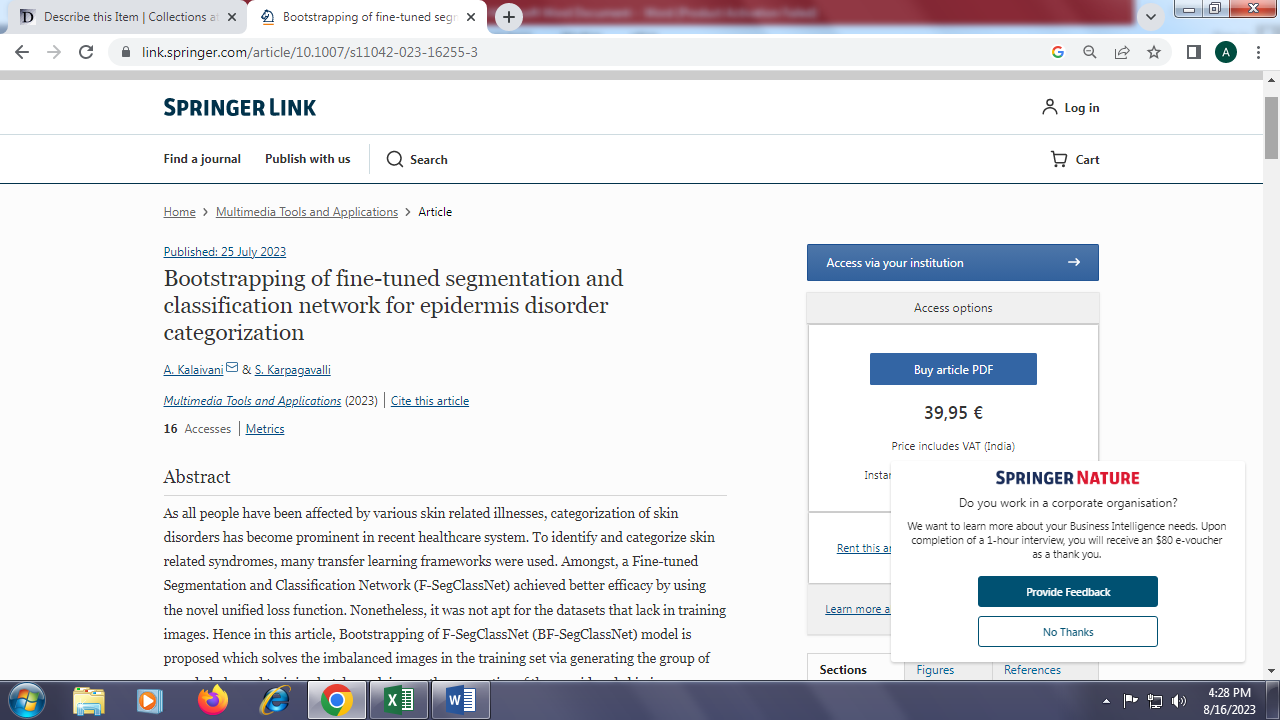 